Учительский портал. Каталог образовательных сайтов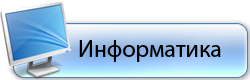 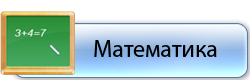 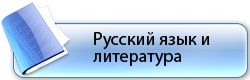 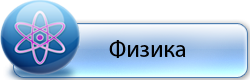 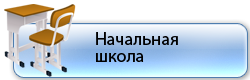 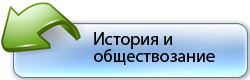 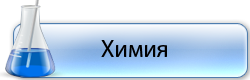 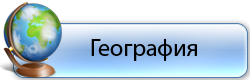 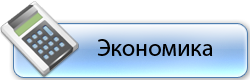 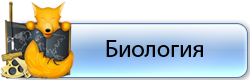 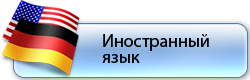 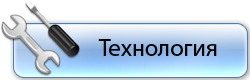 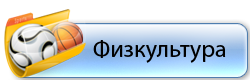 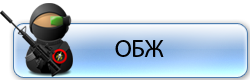 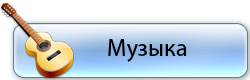 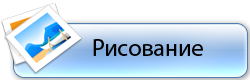 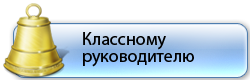 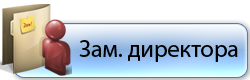 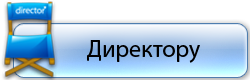 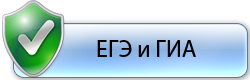 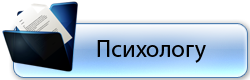 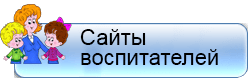 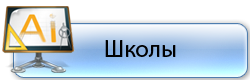 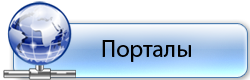 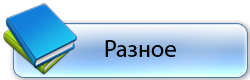 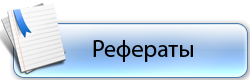 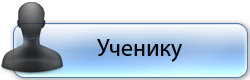 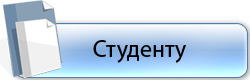 